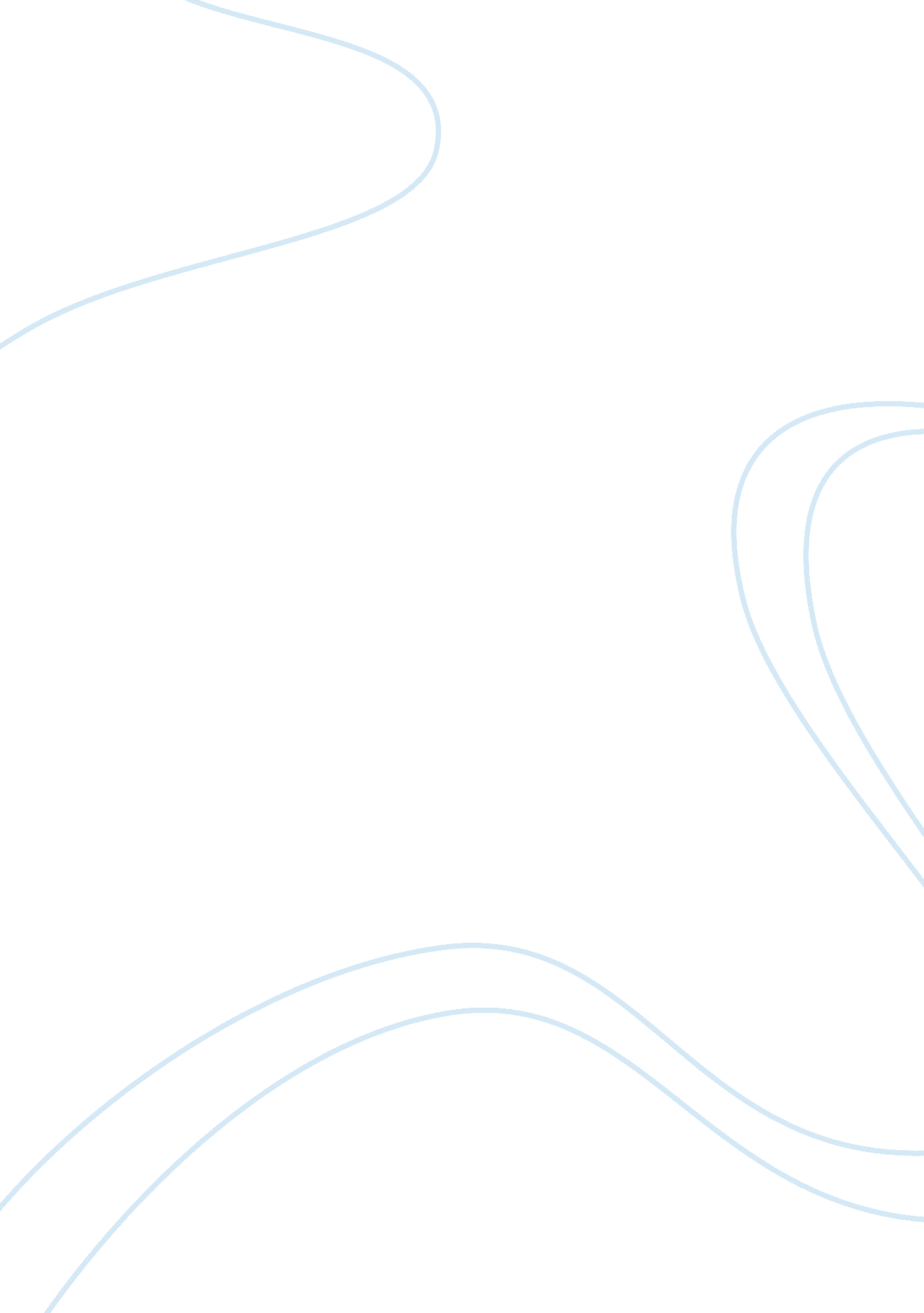 Professional development resource assignmentBusiness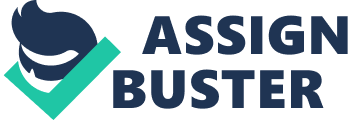 Leadership Development Leadership Development In the current business environment, leadership development is an essential elementas it plays a significant role in the success of an organization. Many entrepreneurs and managers view leadership development as a crucial stepping stone to establishing a successful and prosperous business. Consequently, some of these ambitious businessmen and managers have developed numerous detailed and purposeful training on efficient and appropriate leadership development plans. Leadership development training equips aspiring and existing leaders with the rightful and valuable management skills. These skills and knowledge are aimed at achieving various goals set by different firms. Also, they help in meeting the company’s vision, missions, and obligations towards the community and customers. Most students study leadership development to acquire appropriate knowledge on leadership, learn various traits of good leaders, and prepare themselves for future leadership roles. 
According to the article Deep Mentoring: Guiding Others on Their Leadership Journey, leadership development is critical in cultivating management traits and practical skills in many aspiring leaders (Reed, 2012). Attributes such as rational decision-making skills, good leadership, and teamwork are essential for the success of businesses. As a result, any person aspiring to be an influential and successful leader must possess these skills. Leadership development training offers the perfect opportunity for individuals such as students to learn these skills. Equally, they learn these skills from successful and experienced leaders with vast knowledge on management practices. Thus, they are assured of gaining valuable knowledge of relevant leadership traits. From this article, it is clear that leadership development training is the source of appropriate leadership skills. Leadership development and training can benefit me in various ways. For instance, through leadership development training, I will develop helpful leadership traits such as critical thinking skills and management skills hence, which will give me the ability to attain rational decision-making with respect to my career development. According to the article, leadership development helps aspiring leaders to become attentive and creative thinkers. Thus, the article has helped me realize the importance of studying leadership since traits such as creative thinking and attentiveness are indispensable for leaders. Additionally, I can nurture my leadership skills while in college, as leadership development aids in skill fostering. Thus, I agree with the information from this article since it is fundamental and helpful to any student aspiring to become a successful leader. It is clear that leadership development is crucial in cultivating management qualities in individuals. 
Evidently, leadership development is necessary for individuals in the modern day workplaces. Most students and youths should be exposed to some leadership development programs to prepare them for future managerial roles. Moreover, leadership development is also necessary for the acquisition of appropriate management skills such as good decision-making. These traits are the primary resource for efficiently managing organizations and ensuring fruitful results. As a result, students and youths must possess relevant leadership skills that may be helpful in various professional fields. The article asserts that leadership development is an essential in career development and gives valuable information that guides individuals on becoming good leaders. Thus, it is necessary for educators to incorporate leadership development training in the curriculum to equip well for a career in effective leadership and management. 
Reference 
Reed, R. (2012). Deep mentoring: guiding others on their leadership journey. Journal of Spiritual Formation and Soul Care, 116-117. Retrieved from http://web. b. ebscohost. com/ehost/pdfviewer/pdfviewer? sid= 3c6366ab-32a1-434e-80c6-79b5f59fe2b8@sessionmgr111&vid= 0&hid= 107 